ҠАРАР		                                   	РЕШЕНИЕОб отчете председателя постоянной комиссии Совета сельского поселения Нижнеташлинский сельсовет муниципального района Шаранский район Республики Башкортостан по вопросам экономики, финансам, бюджету  и налоговой политике за 2018 годВ соответствии со ст. 16, 23 Положения о постоянных комиссиях Совета сельского поселения Нижнеташлинский сельсовет муниципального района Шаранский район Республики Башкортостан, рассмотрев отчет о деятельности постоянной комиссии Совета по вопросам экономики, финансам, бюджету  и налоговой политике, Совет сельского поселения Нижнеташлинский сельсовет муниципального района Шаранский район Республики Башкортостан решил:1. Отчет председателя комиссии о деятельности постоянной комиссии Совета по вопросам экономики, финансам, бюджету  и налоговой политике за 2018 год принять к сведению.2. Рекомендовать комиссии шире информировать население о своей деятельности через средства массовой информации.Глава сельского поселенияНижнеташлинский сельсовет  	Г.С.Гарифуллинас.Нижние Ташлы07 февраля 2019 года№ 41/318БАШКОРТОСТАН РЕСПУБЛИКАҺЫШАРАН РАЙОНЫМУНИЦИПАЛЬ РАЙОНЫТУБЭНГЕ ТАШЛЫ АУЫЛ СОВЕТЫАУЫЛ БИЛӘМӘҺЕ СОВЕТЫ452645, Шаран районы, Тубэнге Ташлы ауылы, Жину урамы, 20Тел.(34769) 2-51-49, факс (34769) 2-51-49E-mail:ntashss@yandex.ru, http://ntashly.sharan-sovet.ruИНН 0251000863, ОГРН 1020200612805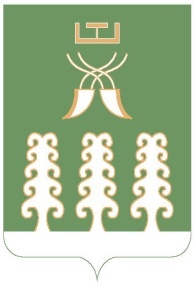 РЕСПУБЛИКА БАШКОРТОСТАНМУНИЦИПАЛЬНЫЙ РАЙОНШАРАНСКИЙ РАЙОНСОВЕТ СЕЛЬСКОГО ПОСЕЛЕНИЯНИЖНЕТАШЛИНСКИЙ СЕЛЬСОВЕТ452645, Шаранский район, с.Нижние Ташлы, ул.Победы, 20Тел.(34769) 2-51-49, факс (34769) 2-51-49E-mail:ntashss@yandex.ru, http://ntashly.sharan-sovet.ruИНН 0251000863, ОГРН 1020200612805